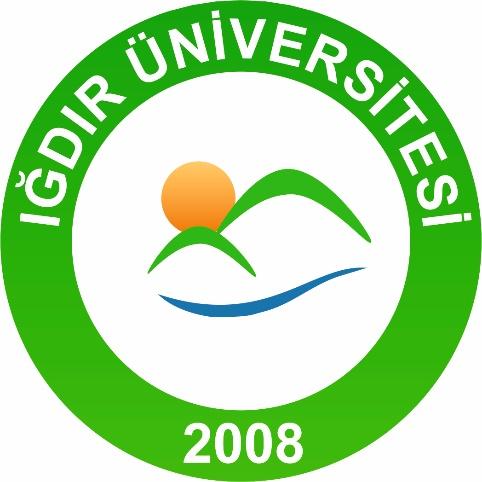 LİSANSÜSTÜ TEZ YAZIM YÖNERGE VE KLAVUZUHaziran, 2020IĞDIRÖN SÖZBu yazım kuralları, Iğdır Üniversitesi Lisansüstü Eğitim Enstitüsü’nün çeşitli Anabilim dallarında tamamlanan lisansüstü tezlerinin yazımında birliği sağlamak amacıyla hazırlanmıştır. Iğdır Üniversitesi Lisansüstü Eğitim Enstitüsü’ne teslim edilecek yüksek lisans, doktora ve sanatta yeterlik tezleri bu kılavuzda belirtilen esaslara uygun olarak yazılır. Bu tez yazım kılavuzu, Iğdır Üniversitesi’nde yazılacak tezlerin biçimini düzenler, tez yazımı için örnek ya da şablon değildir.Yüksek lisans ve doktora tezi hazırlayacak olan lisansüstü öğrencileri bu kitapçık içinde ana hatları ile belirtilen kurallara uymak zorundadır.İÇİNDEKİLER1. TEZ BÖLÜMLERİNİN SUNUŞ SIRASI1.1.Tez Yazım PlanıTez yazım planı çerçevesinde tez sayfalarının dizilimi aşağıdaki gibi olmalıdır:Tez cildi ön kapağı (Dış kapak),İç kapak sayfası,Onay sayfası,Tez bildirim sayfası,Öz sayfası, Abstract sayfası, Teşekkür sayfası,Ön söz İçindekiler sayfası,Diğer dizin(ler) sayfaları (varsa), Simgeler ve kısaltmalar dizini sayfası,Tez metni sayfaları (Giriş, diğer bölümler ve Sonuç ve Öneriler),Kaynaklar sayfaları,Ekler sayfaları (varsa),Özgeçmiş sayfası,Tez cildi arka kapağıBu sayfaların düzeni ve yazımı hakkındaki açıklamalar ileriki bölümlerde verilmektedir.Yukarıdaki sayfaların her biri ve tez metninde bölüm olarak verilen her yeni başlık (Giriş, diğer bölümler ve Sonuç ve Öneriler) yeni sayfadan başlamalıdır.2. GENEL BİÇİMSEL KURALLAR2.1. Kullanılacak Kâğıdın NiteliğiTezler A4 standardında (210 mm x 297 mm) en az 80 gr/m2 en çok 100 gr/m2 beyaz renkli birinci hamur kâğıda basılmalıdır. Tez yazımında kâğıdın yalnızca bir yüzü kullanılır.2.2. Yazı DiliTez, kolay anlaşılır akıcı bir dille ve yazım kurallarına uygun olarak yazılmalıdır. Anlatım edilgen olarak yapılmalı, cümleler özlü olmalıdır. Bölüm başlığı altındaki paragraf sayısı anlatım kurgusuna bağlı olmakla birlikte, tek cümlelik paragraf kullanmaktan kaçınılmalıdır.2.3. Yazı Tipi ve BoyutuYazı tipi Times New Roman ve 12 punto boyutunda olmalıdır. Tez metni içerisinde yer alması gereken ancak ebadı büyük olan çizelgelerin yazılmasında karakter büyüklüğü bir boyut indirilebilir. Uzun alıntıların yazılmasında ya da dipnot numara ve açıklamalarının verilmesinde 10 punto yazı tipi boyutu kullanılmalıdır. Bilimsel zorunluluk halleri haricinde, metin dik ve normal harflerle yazılır, koyu (bold) yazı başlıklarda kullanılır. Alt ve üst indis (subscript, superscript) karakter büyüklüğü okunabilir büyüklükte olmalıdır. Noktalama işaretlerinden sonra bir karakter boşluk bırakılır. Latince kelimeler eğik (italik) yazılmalı, altı çizilmemelidir. 2.4.Sayfa DüzeniSayfanın sol ve üst kenarından 4,0 cm, sağ kenarlardan 2,0 cm ve alt kenarından 2,0 cm boşluk bırakılmalıdır. Bu durumda başlık ve dipnotlar da dâhil olmak üzere, her sayfadaki metin eni 150 mm, boyu 232 mm olan bir alanın içine yazılmış olmaktadır. Yazılan metin bu çerçevenin dışına kesinlikle çıkmamalıdır. Metin alanının dışında yalnızca sayfa numarası yer alır. Tez metninde tireleme yapılmaz, metin sol ve sağ sınırlara göre hizalanır. Bölüm ve alt bölüm başlıkları ile paragraf ve satır başları sol boşluk çerçevesi kenarından başlamalı, blok sistemine göre yazılmalıdır. 2.4.1.Satır Aralıkları ve DüzeniTez metninin yazımında kullanılacak satır aralığı 1,5 olmalıdır. Şekil altı yazıları, çizelge başlıkları, dipnotlar ve kaynakların yazımında 1,0 satır aralığı kullanılmalıdır. Özet, Abstract, İçindekiler, Dizinler ve Bölüm başlıkları gibi başlıklar ile ilk paragraflar arasında 2 tam aralık (24 nk), alt bölüm başlıkları ile bunların ilk paragrafları arasında 1 tam aralık (12 nk) olmalıdır. Paragraftan önce ve sonra 6 nk boşluk bırakılmalı ancak paragraflar arasına boş satır konulmamalıdır. Paragraf başları klavyenin tab tuşu (1,25 cm) ile sol girinti ile başlanmalıdır. 2.4.2. Sayfa Numaraları Özet, Abstract, Ön söz, İçindekiler, Simgeler Dizini (veya Simgeler ve Kısaltmalar veya Kısaltmalar Dizini), Şekiller Dizini ve Çizelgeler Dizini gibi tez ön sayfaları, "i, ii, iii, iv, v, vi,..." şeklinde romen rakamlarıyla; Giriş bölümü ile başlayan tez metni ise "1, 2, 3,..." şeklinde numaralandırılmalıdır. Tezde EKLER kısmı varsa bu kısımda da numaralandırma devam etmelidir. Tüm sayfa numaraları, sayfa altında ve sağda olmalıdır. Numaranın büyüklüğü 12 punto olmalıdır. Sayfa numaralarının önünde ve arka yanında ayıraç, çizgi vb. gibi bir karakter bulunmamalıdır. Numaralandırılacak ve numaralandırılmayacak sayfalar ve numaralandırılacak sayfalarda kullanılacak rakamların şekli “1. TEZ BÖLÜMLERİNİN SUNUŞ SIRASI” başlığı altında ayrıntılı olarak verilmiştir.2.5. Sayıların ve Birimlerin YazımıÇizelgeler, şekiller ve tablolar hazırlanırken burada kullanılan sayılar arasında virgül yerine nokta kullanılmalıdır. (Örnek: Çizelge 4.1.1 gibi) Tezin Giriş kısmından itibaren Kaynaklar kısmına kadar tüm metinde ondalıklı sayılar yazılırken kesinlikle virgül kullanılmalıdır. (Örnek: 43,21 ya da %70,12 gibi) Dört ve dörtten çok rakamlı sayılar sondan sayılmak üzere üçlü gruplara ayrılarak yazılır ve araya nokta konur. (Örnek: 1.000, 326.197, 49.750.812 gibi). Birimlerin yazımında eğer pay ve paydalı (Kg/m3) birim var ise paydadaki kısım payın yanına bir karakter boşluk bırakılarak üslü ifade şeklinde yazılmalıdır (Kg m-3). 2.6. Bölüm Başlıkları Düzeni Birinci derece bölüm başlıkları tümüyle büyük harflerle yazılmalıdır. İkinci derece alt bölüm başlıklarında her kelimenin ilk harfi büyük, diğerleri küçük harflerle yazılmalıdır. Birinci ve ikinci dereceden başlıklarda eğer "ve/veya/ile" vb bağlaçlar varsa, bunlar küçük harflerle yazılmalıdır. Üçüncü derece bölüm başlıklarında sadece birinci kelimenin ilk harfi büyük, diğer tüm kelimeler küçük harflerle yazılmalıdır. Üçüncü dereceden daha ileri derecede bölüm başlığı olabildiğince kullanılmamalıdır. Eğer kullanılacaksa bunlarda da ilk kelimenin ilk harfi büyük diğer harfleri küçük yazılmalıdır.  Bölüm başlıkları, sol sayfa boşluğundan başlayarak bölüm numarasına göre numaralandırılmalıdır (Örnek 2.1.1).2.7. Şekil ve Çizelgeler Tez içinde anlatıma yardımcı olacak biçimde şekiller ve çizelgeler konulmalıdır. Şekil ve çizelgeler metin içerisinde verilirken iki yana yaslı olacak şekilde verilmelidir.  Çizelge ve şekillere konu içerisinde değinilirken, bunlar özel isim gibi değerlendirilmeli ilk harfleri büyük yazılmalıdır.(Şekil 1.1) (Çizelge 1.1). Şekil ve çizelgelerde yer alacak tüm çizgi, işaret, simge, rakam ve yazılar, yazıcı, daktilo veya rapido kullanılarak yapılmalı; bunların okunabilecek kadar büyük olmasına dikkat edilmelidir. Çizelgedeki satır yükseklikleri 0,7 cm olmalıdır. Şekil ve çizelgelerin metin içerisinde yerleştirilmesinde okuyucunun kolay okuması açısından mümkün mertebe ilgili metnin yakınında yazılmalıdır. Ayrıca şekil ve çizelgelerin yerleştirilmelerinde sayfa kenarlarında bırakılması gereken boşluklar kesinlikle aşılmamalıdır. Taşma durumunda olanlar küçültülmeli veya ek olarak EKLER Bölümü’nde sunulmalıdır. Bir sayfadan uzun olan çizelgeler tez metni içinde bulunmak zorunda ise bir sayfa boyutunda (uygun bir yerden) bölünmelidir. Çizelgenin devamı bir sonraki sayfada aynı çizelge numarası  (devam) ile verilmelidir.  Katlanmış şekil veya çizelgeler ekte verilmelidir. Tezin ekinde cilde giremeyecek nitelikte belgeler varsa bunlar için arka kapak içine bir cep düzenlenmelidir.  Çizelge ve şekil yazıları yazılırken cümle düzeninde yazılmalıdır. Tüm şekil ve çizelgelerin bölüm numarasına bağlı rakamlarla verilen numaraları olmalıdır. Aşağıda örnek numaralandırma verilmiştir.(1) Şekil 1.1. , Şekil 1.2. , Şekil 1.3. ,....., Şekil 2.1. , Şekil 2.2. , Şekil 2.3. ,....., (2) Çizelge 1.1. , Çizelge 1.2. , Çizelge 1.3. ,....., Çizelge 2.1. , Çizelge 2.2. , Çizelge 2.3. ,.....,Şekil yazıları şeklin altına ve çizelge yazıları ise çizelgenin üstüne 1,0 aralıkla yazılmalı, yazımlarından önceki ve sonraki paragraflar ile şekil ve çizelgeler arasında 12 nk boşluk bırakılmalıdır. Şekil ve çizelge yazıları olabildiğince öz olmalı, yazıların bir satırı aşması halinde, ikinci ve diğer satırlar birinci satır başı ile aynı hizadan başlamalı, blok yazım yapılmalıdır. Çizelge ve şekil yazılarının sonuna nokta veya virgül konulmamalıdır. Ancak tam cümle halinde açıklama varsa nokta veya virgül kullanılabilir. Şekil ve çizelge başlıkları 12 punto, dipnotlar ve açıklamalar şekil ve çizelgenin altına 10 punto olacaktır. Şekil ve çizelge başlıkları öncesinde 0 nk sonrasında ise 12 nk boşluk bırakılmalıdır. Örnek bir çizelge yazısı ve şekil yazısı aşağıda verilmiştir. Örnek: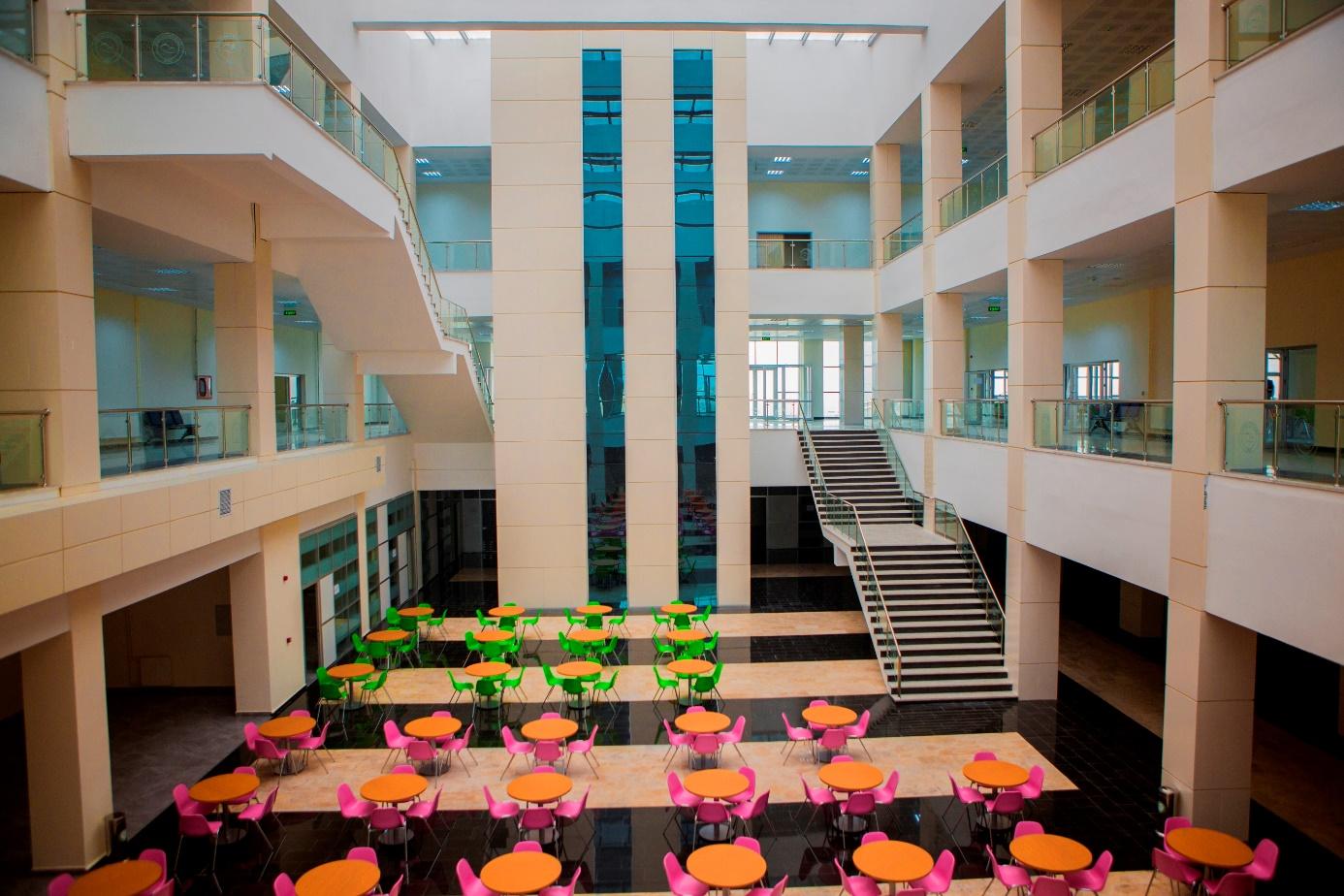 Şekil 2.1. Iğdır Üniversitesi Mediko Sosyal Binası’ndan bir görünümÇizelge 3.1. Iğdır ilinin uzun yıllar 1950 – 2015 yılları yetişme sezonuna ait bazı iklim özellikleri**MGM, 2015; **Uzun yıllar ortalaması2.8. DenklemlerDenklemlerle metin arasında üstte 12 punto, altta 12 punto boşluk bırakılmalı ve denklem satırda ortalanmalıdır. Denklemlere, ilgili bölüm içinde şekil ve çizelgelerdekine benzer olarak sıra ile numara verilir. Bu numaralar [(1.1), (1.2),…., (2.1), (2.2),….] (gerekiyorsa aynı denklemin alt ifadeleri (1.1a), (1.1b) olarak) şeklinde satırın en sağına yazılır. Tek satıra sığmayan uzun denklemler yazar tarafından uygun yerlerinden bölünebilir. Bu durumda satırlar arasında 6 nk boşlukla yazılmalı ve denklem numarası denklemin son satırında yer almalıdır. Denklem numarası koyu yazılmamalıdır. Metin içerisinde denkleme değinilirken “Denklem 2.2” örneğine uyulmalıdır.Örnek:                              	(2.2)2.9. İstatistiki Parametrelerin Sunumları İstatistiki değerlendirmelerde önemsiz olan gruplar için "ns" (ns: non-significont, önemsiz), önem seviyesini göstermek için de parantez içerisinde "(p< önem seviyesi)" kullanılmalıdır.3. KAYNAK GÖSTERME VE DİPNOTAR3.1. Kaynak GöstermeKaynak göstermede Fen-Sağlık ve Sosyal Bilimler alanında sırasıyla APA ve MLA yazım stilleri kullanılmalıdır. Bu stillerin kullanımı ile ilgili örnekler aşağıdaki başlıklarda verilmiştir.3.1.1. Fen ve Sağlık Bilimleri AlanıA-Kaynak gösterme "Soyadı, Yıl" sistemine göre yapılmalıdır. Kaynak cümlenin sonunda yazılacak ise soyadından sonra virgül kullanılmalıdır. Kaynak cümle içerisinde yazılacak ise kaynağın yılı parantez içerisinde gösterilmelidir.Örnek:(1) ……… miktarının düşük olması ……..… dan/den kaynaklanmaktadır (Gümüş, 2016). (2) Gümüş (2016) ……… miktarının düşük olmasının ……dan/den kaynaklandığını ifade etmiştir. B-Bir komisyon ya da kurum tarafından hazırlanan ve yazarı belirtilmeyen yayınlarla kurum ve kuruluşlar tarafından yazarsız yayınlanan kaynaklar Anonim (Türkçe kaynaklarda) ya da Anonymous (İngilizce yazılmış tezlerde) ve Yıl olarak belirtilmelidir. Örnek: (1) Türkiye’nin ……… miktarı …………… seviyesine ulaşmıştır (Anonim, 2016). C-Üçüncü tür kaynak gösterme/değinme biçiminde yazarın soyadına göre "a" ve "e" takıları eklenmelidir.Örnek: (1)  Gür (2016)’a göre ……miktarının düşük olması ..…dan/den kaynaklanmaktadır. D- İki yazarlı eserler kaynak gösterildiğinde, yazar soyadları arasına "ve" (Türkçe yayınlarda) ya da "and" (İngilizce yazılmış tezlerde) bağlacı konmalıdır. Örnek:(1) ....... miktarının düşük olması … dan/den kaynaklanmaktadır (Atalay ve Kamalak, 2016). E- İkiden fazla yazarlı eserler kaynak gösterildiğinde, ilk yazarın soyadından sonra ve arkadaşları anlamına gelen "ve ark." (Türkçe yayınlarda) ya da "et al. " (İngilizce yazılmış tezlerde) kısaltması kullanılmalıdır. Eğer istenirse tüm tezde aynı olmak kaydıyla “ve diğerleri” ifadesinin kısaltması olarak “vd” kullanılabilir.Örnek: (1) ….…. miktarının düşük olması ……... dan/den kaynaklanmaktadır (Atalay ve ark., 2016).(2) Tulumcu ve ark., (2016) ………miktarının düşük olmasının ……..… dan/den kaynaklandığını ifade etmişlerdir. F- Aynı anda birden fazla kaynak referans gösteriliyorsa, bunlar en eski yayından en yeni yayına doğru sıralanmalı ve yayın araları ";" (noktalı virgül) ile ayrılmalıdır.Örnek: (1) ………. olduğu yapılan çalışmalardan anlaşılmıştır (Temel ve ark., 2003; Yurt, 2004; Dinç ve Kamalak, 2005). G- Kaynak bir başka yayın içinde kaynak şeklinde bulunuyorsa, bilginin yer aldığı ilk yayın elde edilememişse, bu aşağıdaki şekillerden biriyle yazılmalıdır. Örnek: (1) Yılmaz (2016) tarafından bildirildiğine göre,…………azalmasını ilk defa Kamalak (2005) ileri sürmüştür. (2) ……... tekniği Kamalak (2005) tarafından …..… kullanımlar için geliştirilmiştir (Hocaoğlu, 2016).(3) Kamalak (2005) tarafından ……..… ölçümü sırasında, ……….… keşfedilmiştir (Alma, 2016).H- Aynı yazarın değişik tarihlerdeki yayınlarına aynı anda değinme yapılıyorsa, yayınlar tarih sırasına göre eskiden yeniye doğru "," (virgül) ile ayrılarak sıralanmalıdır. Örnek: (1) …………………………………. kullanılarak ölçülmüştür (Kurt 2004, 2005). I- Aynı yazarın aynı tarihteki yayınlarına tez içerisinde muhtelif yerlerde değiniliyorsa, kullanım sırasına göre birinciden başlayarak yayın yılının sonuna "a, b, …" gibi küçük harfler konulmalıdır. Örnek: (1)………………………………. kullanılarak ölçülmüştür (Akdemir, 2016a).(2) …………………………………. kullanılarak ölçülmüştür (Akdemir, 2016b).İ- Sözlü ve yazılı görüşmeler de metin içerisinde "Soyadı, Yıl" sistemi ile belirtilmelidir. KAYNAKLAR dizininde ise kişi ad(lar)ı ve tarih diğer kaynaklar gibi yazılmalı, tarihten sonra sırası ile yazılı / sözlü görüşme ibaresi ve adres yer almalıdır. J- Bir başka yayından aynen alınan şekil veya çizelge kullanılacaksa, şekil veya çizelgenin açıklama yazısında "Soyadı, Yıl" sistemine göre atıf yapılmalıdır.Örnek: (1) Şekil 2. 2. ………….…... arasında …….………. etkileşmesi (Kaya ve Şahin, 2016).(2) Çizelge 3.5. ………… ya/ye bağlı olarak oluşan …...……. değişiklikler (Karadaş, 2016).Alıntılar Tez içinde bir başka kaynaktan alınmış bir bölüm aynen aktarılmak isteniyorsa, bu alıntı tırnak  içinde ("........" şeklinde) ve italik yazılmalıdır. Örnek: (1)  Çiçek ve ark., (2016) …...… konusundaki görüşlerini "….." şeklinde ifade etmişlerdir.3.1.2. Sosyal Bilimler Alanı (Dipnotta referans verme)Referans dipnotlarında, ilgili kaynağa ilk kez referans veriliyorsa, bu referansta,  eserle ilgili mevcut bibliyografik bilgilerin tümü, aşağıdaki sırayla yer alır:Yazar adı ve soyadı, eser adı, basım yeri, yayınevi, yayın tarihi,  cilt numarası ve sayfa sayıları.Eğer referans dipnotlarında, aynı kaynağa ikinci veya daha fazla atıfta bulunuluyorsa, yukarıdaki bilgiler kısaltılarak verilir. Yazar soyadı, eser adı, cilt numarası ve sayfa sayıları.a. Yazar adı:  Bir eserde yazar, kişi veya tüzel kişi (kurum, kuruluş gibi) özelliğini taşıyabilir. Dipnotta, yazar adları, kaynak kitabın iç kapağında verildiği şekilde tekrarlanır. Yani önce yazar adı, sonra yazarın soyadı belirtilir.- İki veya üç yazarlı eserlerde, her yazarın adı, eserin iç kapağında verilen sırayla ve aralarına virgül konularak verilir.- Üçten fazla yazarı olan eserler için, sadece ilk yazarın adı ve soyadı verildikten sonra “ve diğerleri”  anlamına gelen “vd.”  ibaresi kullanılır.- Atıf yapılan eserin iç kapağında herhangi bir yazar adı verilmemişse ve eserin yazar/yazarları başka sayfa veya kaynaklardan da elde edilememişse, o zaman dipnot, eser adıyla başlar. Ancak, eserin yazarları başka sayfa veya kaynaklardan doğru olarak saptanmışsa, o zaman bu adlar, atıf yapılan eserin iç kapağı dışında bir yerden elde edildiklerini göstermek üzere,  parantez içine alınırlar.- İç kapakta, yazarın takma veya müstear adı kullanılmışsa, bu ad dipnotta da aynen verilir. Ancak, yazarın gerçek adı biliniyorsa veya saptanmışsa, takma addan sonra bir parantez veya köşeli parantez içinde gösterilebilir.b. Kitap adı: Kitap adı, atıf yapılan eserin iç kapağında olduğu şekilde verilir. Ancak kitap adı hem asıl ad hem de tamamlayıcı ikinci ve/veya üçüncü adlardan oluşmuşsa,  o zaman asıl ad ve tamamlayıcı ikinci ad arasına, iç kapakta olmasa bile iki nokta üst üste konur. Böylece, asıl ve tamamlayıcı adın birbirine karıştırılması önlenir. Esere yapılan diğer atıflarda asıl ad yazılır.- Dipnotlarda kitap adları, italik (eğik) ve bold (koyu) yazılır ve kitap adından hemen sonra virgül konur.- Süreli yayınların adları, kitap adları gibi italik (eğik) ve bold (koyu) yazılır.- Yayına hazırlayan (veya editör), çeviren, resimleyen, çizen vb.’nin adları: Kitap, makale gibi eser adlarından sonra, eğer varsa, yukarıda belirtilen kişi/kişiler, yayına hazırlayan, editör, çeviren vb. işlev adları, haz., ed., çev., çiz., şeklinde kısaltılarak verilirler.  c. Makale Adı: Makale yazarı/yazarlarının adından sonra virgül konur. Virgülden sonra makale adı, çift tırnak içinde verilir. Makale adından sonra yine virgül konur. Bunu kitap adı gibi yazılan süreli yayının adı izler.ç. Tez adı: Yayınlanmamış tezlerin adları, kitap adı gibi italik (eğik) ve bold (koyu) olarak verilir.d. Elektronik kaynaklar: Elektronik kaynaklara ilişkin dipnotlarda ise aşağıdaki gibi gösterilir.- Eser, aynı zamanda daha önce basılı halde yayınlanmışsa, o zaman, önce yazının yer aldığı ilk kaynağın referans dipnotu, sonra parantez içinde “çevrimiçi” ibaresi ve daha sonra da eserin yer aldığı elektronik kaynağın site adı ile siteden yararlanılan tarih verilir.- Eğer eser daha önce basılı halde yayınlanmamışsa, varsa yazarın adı ve soyadı, eser adı, sonra “çevrimiçi” ibaresi ile eserin yer aldığı elektronik kaynağın site adı ve siteden yararlanılan tarih verilir.e. Basım ve yayın bilgisi: Dipnotlarda yazar adı, eser adı, çeviren, çizen, hazırlayan kişilerin adlarından sonra, basım ve yayın bilgileri, “Yazar adı ve soyadı, eser adı, basım yeri, yayınevi, yayın tarihi,  cilt numarası ve sayfa sayıları.” biçimde verilir.- Yayın bilgisi: Bu bilgi, atıf yapılan eserin yayın yeri, eseri yayınlayan kuruluş ve eserin yayın tarihinden oluşur. Yayın yeri ile yayıncı kuruluş arasına virgül konur. (Örnek: Remzi Kitabevi, İstanbul 1999.)- Atıfta bulunulan eserde yayın yeri yoksa bu durum “ysz.” (yersiz) kısaltmasıyla, yayın tarihi belirtilmemişse “tsz.” (tarihsiz) kısaltmasıyla gösterilir. - Cilt ve Sayfa Numaraları: Dipnotlarda, kitap, süreli yayın, ansiklopedi, tez gibi eserlerin hangi cildinden alıntı yapıldığını göstermek için, yayın yılından sonra, ilgili cilt numarası büyük Romen rakamıyla verilir. (Örnek: 1995, V, 1.)f. Arşiv belgelerine yapılan atıflar: Bu tür atıflar için verilen dipnotlarda, belgenin mahiyetini bildiren açıklama, belge tarihi, arşiv ve varsa dosya numaraları belirtilir.g. Gazete makaleleri veya haberlerine yapılan atıflar: Gazete makaleleri ve haberlerine yapılan atıflarda, süreli yayın makaleleri için belirtilen kurallar uygulanır. Ancak, her iki durumda da, makale veya haber başlığından sonra, ilgili gazetenin adı, günü, ayı, yılı ve sayfası belirtilir.ğ. Kuran ve benzeri kutsal kitaplara yapılan atıflarda,  kitap adları, italik (eğik) ve bold (koyu) yazılmaz.3.1.3. Diğer DurumlarEğer sosyal bilimler alanında dipnot kullanılmayacaksa aynen fen ve sağlık bilimleri alanındaki gibi “Soyadı, Yıl” sistemine göre atıflar verilmelidir. Eğer fen ve sağlık bilimleri alanında dipnot referans verme biçimi kullanılacaksa sosyal bilimler alanındaki gibi dipnot referans verme biçimleri kullanılmalıdır. Ancak bunun için ilgili anabilim dalının Lisansüstü Eğitim Enstitüsü’ne talepte bulunması ve enstitünün uygun görmesi gereklidir.3.2. Metin İçinde Açıklama Amaçlı Dipnotlar Dipnotlar sayfa içindeki ana metinden sonra 1,0 tam aralık bırakılarak, soldan sağa sayfanın ortasına kadar çizilen sürekli bir çizgi ile ayrılmalıdır. Tezin herhangi bir sayfasında metnin içinde yazılması halinde konuyu dağıtıcı ve okumada sürekliliği engelleyici nitelikteki çok kısa ve öz açıklamalar, birkaç satır halinde aynı sayfanın altına dipnot olarak verilebilir. Sayfanın alt kenarında bırakılması gereken boşluk kullanılmamalıdır. Dipnot çizgisi ile dipnot numarası arasında 1,0 tam aralık boşluk bırakılmalıdır. Dipnot numarası ile dipnotun ilk satırı arasında bir karakter boşluk bulunmalıdır. Dipnotun açıklamasının yazımında 1 satır aralığı ve 10 pt yazı boyutu kullanılmalıdır. Dipnotlar her sayfa içinde belirtme sırasına göre “*, + ” gibi özel karakterlerle numaralandırılmalı ve dipnot mutlaka değinmenin geçtiği sayfada yer almalıdır.4. TEZ KAPAĞI VE ÖZEL SAYFALARIN DÜZENLENMESİ 4.1. Dış Kapak Dış kapak için Enstitüden temin edilebilen pencereli hazır kapaklar kullanılmalıdır.  Kapağın pencere kısmına denk gelecek şekilde ve kapağın düşey orta çizgisi ortalanarak tezin başlığı, adı soyadı, tezin türü (Yüksek Lisans Tezi/Doktora Tezi), anabilim dalı, danışmanın ünvanı, adı soyadı, yıl ve "Her hakkı saklıdır" ibaresinin yazılı olduğu bir sayfa dış kapağın arkasında olmalıdır. Çerçeve ölçüleri soldan 55 mm sağdan 55 mm üstten 180 mm ve alttan 25 mm olacak şekilde ayarlanmalıdır.Tezin başlığı bağlaçlar hariç büyük harflerle yazılmalıdır. Yazı tipi Times New Roman olmalıdır. Yazımda 12 punto (sığmıyorsa daha küçük punto) ve 1 tam satır aralığı kullanılmalıdır. Başlıkta tür ve cins isimleri varsa hem bold (kalın) hem de italik (eğik) yazılmalıdır. Tür ve cins isimleri dışındaki diğer yazılar bold (kalın) olmalıdır. Örnek tez dış kapak sayfası EK-1’de verilmiştir.4.2. İç Kapak Sayfası Tezin başlığı da dâhil olmak üzere iç kapak 12 punto harflerle Times New Roman yazı tipinde kalın (bold) yazılmalıdır. Tez başlığı bir satırdan uzun olması halinde 1 tam satır aralığı kullanılmalıdır. İç kapak; üniversite ve enstitü ismi, yüksek lisans tezi/doktora tezi, tezin adı, adı soyadı, anabilim dalı, şehir, yıl ve “Her hakkı saklıdır” şeklinde yazılmalıdır. Örnek İç kapak sayfası EK-2’de verilmiştir.4.3. Onay Sayfası Onay sayfası EK-3’te gösterildiği gibi yapılmalı ve boş bırakılan yerlere jüri üyeleri ve Enstitü Müdürünün unvan, ad ve soyadları (kısaltma yapmadan) yazılmalı ve aday sınavda başarılı olduktan sonra bu sayfayı çoğaltarak ilgili kişilere ayrı ayrı imzalatmalıdır.4.4. Tez Bildirimi	Tezin etik kurallar çerçevesinde hazırlandığını ve yasal hakların korunduğunu onaylamak mahiyetinde yazılmalıdır. Örnek Tez Bildirim sayfası EK-4’te verilmiştir.4.5. ÖzetÖzet, tez hakkında ‘Ne, Niçin, Nasıl’ sorularına cevap veren ve ulaşılan sonucu gösteren kısa bir tanıtımdır. Burada, ilgisiz ayrıntıları vermekten kaçınılmalı; sadece tez konusunun özünü oluşturan araştırma problemi (Ne), bu problemin hangi amaçla seçildiği (Niçin) ve izlenilen yöntem ya da yöntemler (Nasıl), bulgular ve sonuçlara yer verilmelidir. Özet sayfası bir sayfadan fazla olmamalıdır. Gerektiği durumlarda özet içeriğinin yazımında bir iki derece küçük punto kullanılabilir. Özet sayfasında tezin kaç sayfa olduğunu belirtir. Ancak tezin son kısmındaki özgeçmiş tez sayfasına dâhil edilmez.Özet sayfasında “ÖZET” başlığından sonra bold olarak tezin adı, öğrencinin soyadı ve adı, yüksek lisans tezi/doktora tezi ve anabilim dalı, danışmanlar (unvanlarıyla beraber), ay-yıl ve sayfa sayısı belirtilmeli daha sonra özet içerik yazılmalıdır. En son ise anahtar kelimeler “Anahtar Kelimeler: …..”  yazılmalıdır. Anahtar kelimelerin sayısı en az 3 en fazla 6 olmalı, anahtar kelimeler alfabetik sıraya göre sıralanmalı ve virgül (,) ile ayrılmalıdır. Anahtar kelimelerin seçiminde varsa ilgili bilim dallarının terimlerine göre seçilmelidir (Örneğin Türkiye Bilim Terimleri’ne (http://www.bilimterimleri.com)). Özet sayfası 12 puntoda Times New Roman yazı tipinde yazılmalıdır. Örnek Özet Sayfası EK-5’te verilmiştir.Türkçe ve İngilizce özetin altında en az 3 anahtar kelime (key words) yer almalıdır. Anahtar kelimeler alfabetik sıraya göre sıralanmalı, virgül (,) ile ayrılmalıdır. Türkçe anahtar kelimeler Türkiye Bilim Terimleri’ne (http://www.bilimterimleri.com) uygun, İngilizce anahtar kelimeler ise Medical Subject Headings (MeSH)’e uygun olacak şekilde seçilmelidir (http://www.nlm.nih.gov/mesh/MBrowser.html).4.6. Abstract Türkçe özetin yabancı dilde çevirisini kapsayan metindir. Burada, Türkçe özette belirtilen ölçülere uyulmalıdır. Burada “Özet” kısmında verilen her şey İngilizce olarak verilir. En sonda ise anahtar kelimeler “Key Words: …..”  yazılmalıdır. Burada da Key Words’lerin sayısı en az 3 en fazla 6 olmalı, Key Words’lerin alfabetik sıraya göre sıralanmalı ve virgül (,) ile ayrılmalıdır. Key Words’lerin seçiminde varsa ilgili bilim dallarının terimlerine göre seçilmelidir (Örneğin Medical Subject Headings (MeSH) (http://www.nlm.nih.gov/mesh/MBrowser.html)). Örnek Abstract Sayfası EK-6’da verilmiştir. 4.7. Teşekkür Tez çalışmasında ve tezin hazırlanmasında doğrudan katkısı bulunan kişilerle, doğrudan ilgili olmadığı halde olağan görevi dışında katkıda bulunmuş kişi ve kuruluşlara teşekkür edilebilir. Tez çalışması bir proje kapsamında gerçekleştirilmiş ise, projenin adı ve numarası ile ilgili kuruluşun adı da bu bölümde belirtilmelidir.4.8. Ön söz Bu bölümde; tezi hazırlayan tarafından vurgulanmak istenen çalışma ile ilgili ek bilgilerden, çalışmayı kısıtlayıcı ve/veya olumlu etkenlerden söz edilir. Tezin çalışma yöntemi, tez konusu ile ilgili araştırmanın amacı ve kapsamı ve tez yazımında yaralanan kaynaklarının tanıtımı gibi bilgiler verilmelidir.4.9. İçindekiler Dizini Tez metninde yer alan bütün bölüm ve alt bölüm başlıkları, kaynaklar (ve varsa ekler) İÇİNDEKİLER dizininde eksiksiz olarak yer almalıdır. Tezde kullanılan her başlık İçindekiler dizininde hiç bir değişiklik olmaksızın aynen verilmelidir. Özet, Absract, Ön söz, İçindekiler, Simgeler ve Kısaltmalar, Şekiller Dizini ve Çizelgeler Dizininin sayfa numaraları Romen rakamları (i, ii, iii,…) ile ifade edilmelidir. Tezin giriş kısmından itibaren sayfalar (1,2,3,…) gibi Latin rakamları ile devam edilmelidir. İki yana yaslı olmalıdır. Başlık yazımları derecelerine göre 0,5 cm girinti ile verilmelidir. Örnek İÇİNDEKİLER dizini EK-7’de verilmiştir.4.10. Simge ve Kısaltmalar Dizini Tezde simgeler, SİMGE ve KISALTMALAR DİZİNİ başlığı altında alfabetik sıraya göre verilmelidir. Simgeler sol çerçeveden başlanarak, simgelerin tanımları veya açıklamaları da 60 ile 70 mm boşluk bırakılarak blok halinde yazılmalıdır. Simgenin sonuna nokta konulmamalıdır. 	Tezlerdeki sayısal değerlendirmeler ve boyut değerlendirmelerinde SI (Uluslararası Birimler Sistemi) birim sistemine uyulması zorunludur. Birimler için TS 294-297 numaralı Türk Standartlarında verilen SI birim sistemi esas alınmalı (http://www.tse.org.tr), birimlerin simgeleri için de aynı standartlardan yararlanılmalıdır.Tezde çok kullanılan birden fazla sözcükten oluşan terimler için baş harfleri kullanılarak kısaltma yapılabilir. Bu durumda yapılan kısaltma ilk anıldığı yerde parantez içinde yalnız bir kez açıklanmalıdır. Diğer terimler için Türk Dil Kurumunun (TDK) İmla Yazım Kılavuzuna göre kısaltma yapılır.  Tez içerisinde kullanılan kısaltmalar, SİMGE ve KISALTMALAR DİZİNİ’nde alfabetik sırayla italik olarak sunulmalıdır. Birden fazla sözcüğün baş harfleri kullanılarak yapılan kısaltmalarda her sözcüğün baş harflerinden sonra nokta konulmalıdır (Örneğin, M.T.A., D.S.İ., M.P.M.). Ancak, TÜBİTAK, NATO, USA, AB, UNESCO, TBMM gibi standart kısaltmalarda harfler arasına nokta konulmamalıdır. Coğrafi yönlerin kısaltmalarında, yönlerin Türkçelerinin ilk harfleri kullanılmalıdır (Örneğin; D, B, KB, GD,...gibi). Örnek SİMGE ve KISALTMALAR DİZİNİ EK-8’de verilmiştir.4.11. Şekiller ve Çizelgeler Dizini İki yana yaslı olarak yazılmalıdır. İki satıra sarkan başlıklar sola dayalı olmalıdır. İlk sayfada ŞEKİLLER DİZİNİ veya ÇİZELGELER DİZİNİ başlığı olmalı, eğer dizin bir sayfadan uzun ise ikinci ve diğer sayfalara başlık yazılmamalıdır. Örnek SİMGE ve KISALTMALAR DİZİNİ EK-8’de verilmiştir.5. TEZ İÇERİĞİNİN DÜZENLENMESİ Tez; GİRİŞ, DİĞER BÖLÜMLER, SONUÇ ve ÖNERİLER kısımlarından oluşur. DİĞER BÖLÜMLER en az iki en çok dört bölümden oluşmak üzere aşağıdaki iki şekilde yazılabilir:1- KAYNAK ÖZETLERİ (ya da KURAMSAL TEMELLER), MATERYAL ve YÖNTEM, BULGULAR ve TARTIŞMA 2- BİRİNCİ BÖLÜM, İKİNCİ BÖLÜM, ÜÇÜNCÜ BÖLÜM, DÖRDÜNCÜ BÖLÜM şeklinde yazılabilir. Bu bölümlerin alt başlıkları ve içerikleri yazar tarafından belirlenir. Aşağıda birinci şekilde seçilen bölümlerin içeriğinin nasıl hazırlanması gerektiği ile ilgili kurallar verilmiştir.5.1. GirişBu bölümde tez konusuyla ilgili olarak hazırlayıcı bilgiler verildikten sonra araştırmanın amacı ve kapsamı açıkça belirtilmelidir. Ayrıca, tez konusu ile ilgili olarak söz edilmek istenen önceki çalışmalar varsa, bunlar da GİRİŞ bölümü içinde verilebilir.  Eğer tez çalışmasında ve yazımında olağandışı ve/veya tartışmalı bir adlandırma, sınıflama ve kavram kullanılmışsa, bunların açıklaması yine GİRİŞ bölümünde verilmelidir.5.2. Kaynak Özetleri Veya Kuramsal TemellerÜzerinde çalışılan konu ile ilgili olarak, daha önce yapılmış olan çalışmaların kısa özetler halinde tanıtıldığı bölümdür. Bu bölümde aynı konudaki kaynaklara tarih sırasına göre değinilmelidir. Eğer isteniyorsa kaynak özetleri Giriş bölümü kapsamında verilerek, bu bölümde yalnızca konuyla ilgili kuramsal açıklamalara yer verilebilir. Bu durumda bölüm başlığı KURAMSAL TEMELLER olmalıdır.5.3. Materyal ve Metot (Yöntem)Materyal, üzerinde çalışılan veya çalışmada kullanılan objedir. Materyalin özellikleri, kullanılma şekli vb. bilgiler bu bölümde yer almalıdır. Yöntem ise araştırmanın amacına ulaşmasında kullanılan teknik veya tekniklerdir. Kullanılan yöntem veya yöntemlerin açık ve anlaşılır bir şekilde bu bölümde anlatılması gereklidir. 5.4. Araştırma Bulguları ve TartışmaBu bölümde tez çalışmasından elde edilen bulgular olabildiğince öz fakat açık ve seçik olarak yazılmalı ve tartışılmalıdır. Tez çalışması ile elde edilen bulguların literatürdeki çalışmalar ile karşılaştırılması, araştırıcının yorumu ile birlikte bu bölümde belirtilir.5.5. Sonuç ve ÖnerilerTez araştırmasından elde edilen sonuçlar da yine bu bölümde özlü fakat açık bir biçimde yazılır. Eğer sonuçlarla birlikte önerilerde de bulunuluyorsa, bölüm başlığı SONUÇ ve ÖNERİLER olmalıdır. Eğer sadece sonuçlar veriliyorsa bu bölümün başlığı SONUÇ(LAR) olarak verilmelidir.5.5. Kaynaklar (Bibliyografi)KAYNAKLAR başlığı tümüyle büyük harflerle, sayfanın sol kenar boşluğundan başlayarak yazılmalı ve başlıktan sonra bir aralık boşluk bırakılmalıdır. Kaynaklarda verilen referanslar sol kenar boşluğundan başlanarak yazılmalı, bir satırdan daha uzun kaynakların yazımında ikinci ve daha sonraki satırlar, birinci satıra göre 1,50 cm içeriden başlamalıdır. Kaynakların yazımında satır aralığı 1,5 tam aralık olmalıdır. Paragraf öncesi ve sonrası 6 nk olmalıdır. Tez içerisinde kullanılan tüm kaynaklar alfabetik olarak sıralanmış halde bu dizinde yer almalıdır. Aynı yazar(lar)ın; farklı yıllardaki yayınları önce yaptığı yayından başlanarak yıllara göre, aynı yıldaki yayınları yayın yılının yanına konulan küçük harflere göre alfabetik olarak sıralanmalıdır.  Metin içerisinde "ve ark." ya da "vd." ile kısaltılan yazar adları, kaynak listesinde tam olarak verilmelidir. Kaynaklarda kullanılan periyodiklerin uluslararası kısaltmaları konulmalıdır. Eğer bu kısaltmalar bilinmiyorsa periyodik orijinal adıyla yazılmalıdır. Kaynaklar yazımında kullanılan dergi isimleri, kitap isimleri ve tez isimleri kalın ve italik olacaktır. Aşağıda çeşitli kaynakların yazımı ile ilgili kalıplar ve örnekler verilmiştir.MAKALE Soyadı-virgül-ilk ad(lar)ının baş harf(ler)i-nokta-virgül-yayın yılı-nokta- makale başlığı-nokta (Bold italik)-yayınlandığı dergi -virgül-cilt ve parantez içinde sayı- virgül-başlangıç ve bitiş sayfası-nokta-Pahlavani, M.H., (2005). Some Technological and Morphological Characteristics of Safflower (Carthamus tinctorius L.) from Iran. Asian Journal of Plant Science, 4(3), 234–237.KİTAP (Yabancı veya Türkçe Kitap)Soyadı-virgül-ilk ad(lar)ının baş harf(ler)i-nokta-virgül-yayın yılı-nokta-kitabın başlığı (bold italik)-nokta- yayınlayan yer-virgül- şehir veya ülke virgül-sayfa sayısı-nokta- -Sağlam, C. ve Ülger, P., (1992). Hayvan Besleme ilkeleri. Ege Üniversitesi Ziraat Fakültesi, Ders Kitapları Serisi No: 57, İzmir, 188.KİTAP BÖLÜMÜ (Yabancı veya Türkçe Kitap Bölümü)Soyadı-virgül-ilk ad(lar)ının baş harf(ler)i-nokta-virgül-yayın yılı-nokta-bölümün başlığı-nokta-kitabın başlığı-virgül-editör(ler)-nokta-yayınlayan yer-virgül-şehir veya ülke-virgül- bölümün başlangıç ve bitiş sayfası-nokta-Sağlam, C. ve Ülger, P., (1999). Kuzu Besisi. Hayvan Besleme ilkeleri, Ali İhsan Atalay. Ege Üniversitesi Ziraat Fakültesi, Ders Kitapları Serisi No: 57, İzmir, 46-66.BİLDİRİ Soyadı-virgül-ilk ad(lar)ının baş harf(ler)i-nokta-virgül-yılı-nokta-bildirinin başlığı (bold ve italik)-nokta-kongre, sempozyum vb’nin adı- virgül- yapıldığı yer-virgül-sayfa-nokta-Tuncer, G., (1997). World pumice reserve and situation and importance of Turkey in production. Proceedings of the I. Isparta Pumice Symposium, Isparta, 12-14TEZ Soyadı-virgül-ilk adının baş harf(ler)i-nokta-virgül-yılı-nokta-tezin başlığı(bold italik)-nokta-tezin cinsi (Y.Lisans Tezi/Doktora Tezi)-virgül-üniversite, enstitünün adı-virgül- sunulduğu yer-nokta- sayfa sayısı-nokta-Ünlü, H., ( 2005). Börülce (Vigna unguiculata (L.) Walp.) Çeşitlerinde Farklı Ekim Zamanlarının Sulu ve Kurak Koşullarda Verim ve Kalite Özelliklerine Etkisi. Yüksek Lisans Tezi, Süleyman Demirel Üniversitesi Fen Bilimleri Enstitüsü, Isparta.  93.RAPOR Soyadı-virgül-ilk ad(lar)ının baş harf(ler)i-nokta-virgül-yılı-nokta-raporun başlığı (bold ve italik)-nokta-hazırlandığı veya yayınlandığı yer-nokta-sayfa-nokta-Saner, E., Alpan-Atamer S., Bahçeli G., Bayazıt S., Arat G. ve Ersan O., 2002. Çevre Bilgi Sistemleri Ön Raporu. Çevre ve Sürdürülebilir Kalkınma Paneli, Ankara. 66 s.İNTERNET KAYNAĞI Soyadı-virgül-ilk ad(lar)ının baş harf(ler)i-nokta-virgül-yılı-nokta-konu başlığı (bold ve italik)-nokta-yayın yeri-virgül-web adresi-(ziyaret tarihi)-nokta- -Warrence, N.J., Bauder J.W. and Pearson, K.E., 2004. Basics of salinity and sodicity effects on soil physical properties. Land Resources and Environmental Sciences Department, Montana State University, http://waterquality.montana.edu/docs/methane/basics.pdf (15.12.2004). -DSİ, 2015. Devlet Su İşleri Genel Müdürlüğü. http://www.dsi.gov.tr/toprak-ve-su-kaynaklari Erişim Tarihi (07.02.2015).SÖZLÜ GÖRÜŞME Soyadı-virgül-ilk adının baş harf(ler)i-nokta-virgül-yılı-nokta-kurumun adresi-(görüşme tarihi)-nokta- (Metni ve görüşü alınan kişinin onayını belirten orijinal belge olmalıdır). Kahraman, Z.A., 2004. Karayolları Genel Müdürlüğü, Ankara (20.04.2004).Ekler Metin içinde yer almaları halinde konuyu dağıtıcı ve okumada sürekliliği engelleyici nitelikteki ve dipnot olarak verilemeyecek kadar uzun açıklamalar, bir formülün çıkarılışı, geniş kapsamlı ve ayrıntılı deney verileri, örnek hesaplamalar, çizimler, şekiller vb. bu bölümde verilmelidir.  Bu bölümde yer alacak her bir açıklama için uygun bir başlık seçilmeli ve bunlar sunuş sırasına göre EK 1, EK 2, EK 3, ... şeklinde, her biri ayrı bir sayfadan başlayacak şekilde sunulmalıdır. 5.6. Özgeçmiş Tezi hazırlayan, üçüncü bir şahıs anlatımıyla yazdığı kısa yaşam öyküsünü, ÖZGEÇMİŞ başlığı sola dayalı olarak hazırlamalı ve tezin en son sayfasında vermelidir.EKLEREk 1: Dış KapakEk 2: İç KapakT.C.IĞDIR ÜNİVERSİTESİLİSANSÜSTÜ EĞİTİM ENSTİTÜSÜYÜKSEK LİSANS/ DOKTORA TEZİTEZ BAŞLIĞIHazırlayanANA BİLİM DALIIĞDIR2020Ek 3: Onay Sayfası……………………. danışmanlığında ………………… tarafından hazırlanan bu çalışma ………………….. tarihinde aşağıdaki jüri üyeleri tarafından …………… Ana Bilim Dalında Yüksek Lisans Tezi olarak kabul edilmiştir.Başkan: ……………….…………………………..İmza:Üye: ……………….………………………………İmza:Üye: ……………………………………………….İmza:Lisansüstü Eğitim Enstitüsü Yönetim Kurulunun ….. / ….. /2020 tarih ve 2020/ ….. sayılı kararı ile onaylanmıştır.(imza)………………………..Enstitü MüdürüEk 4: Tez BildirimiTAAHHÜTNAME	Tez içindeki bütün bilgilerin etik davranış ve akademik kurallar çerçevesinde elde edilerek sunulduğunu, ayrıca tez yazım kurallarına uygun olarak hazırlanan bu çalışmada orijinal olan her türlü kaynağa eksiksiz atıf yapıldığını bildiririm.İsim SoyisimEk 5: ÖzetÖZETBAŞLIK Soyisim, İsimYüksek Lisans/Doktora Tezi, …………Ana bilim DalıTez Danışmanı: ………………Ay Yıl, ….. sayfaÖzet, ………………………………………………………………………………………………………………………………………………………………………………………………………….Anahtar kelimeler: xxxxx,xxxxxx,xxxxxxEk 6: AbstractABSTRACT  TITLESurname, NameMaster Thesis/PhD Thesis, …………DepartmentAdvisor: ………………Mounth year, ….. pagesAbstract,………………………………………………………………………………………………………………………………………………………………………………………………………….Key Words: xxxxx,xxxxxx,xxxxxxEk 7: İçindekiler Dizini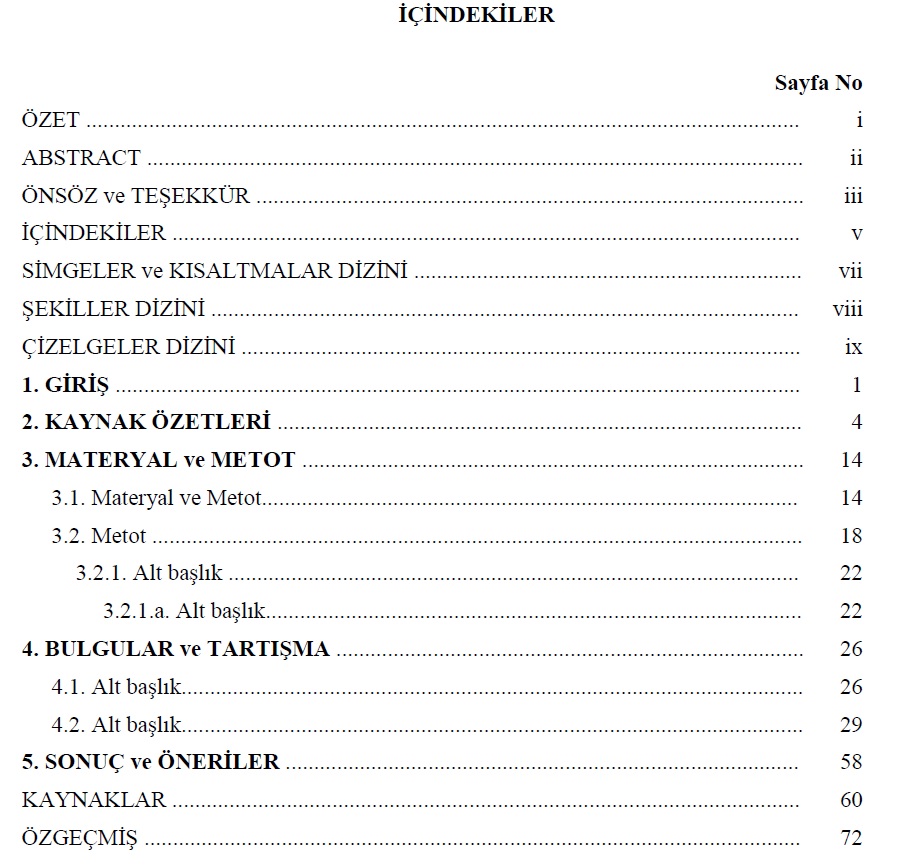 İÇİNDEKİLERSayfa No.ÖZET	Hata! Yer işareti tanımlanmamış.ABSTRACT	Hata! Yer işareti tanımlanmamış.ÖN SÖZ	Hata! Yer işareti tanımlanmamış.İÇİNDEKİLER	Hata! Yer işareti tanımlanmamış.KISALTMALAR	Hata! Yer işareti tanımlanmamış.GİRİŞA.Alt Başlık…………………………………………………………………………………Hata! Yer işareti tanımlanmamış.B Alt Başlık.	Hata! Yer işareti tanımlanmamış.BİRİNCİ BÖLÜM1.TEZ HAZIRLAMA1.1. Alt Başlık ………………………………………………………………………………Hata! Yer işareti tanımlanmamış.1.1.1 Alt Başlık …………………………………………………………………...……2Hata! Yer işareti tanımlanmamış.1.1.2. Alt Başlık……………………………………………………………………….. 4Hata! Yer işareti tanımlanmamış.1.1.3. Alt Başlık……………………………………………………………………….. 5Hata! Yer işareti tanımlanmamış.İKİNCİ BÖLÜM2. EKLER2.1. Alt Başlık	6Hata! Yer işareti tanımlanmamış.2.1.1. Alt Başlık	7Hata! Yer işareti tanımlanmamış.2.1.2. Alt Başlık	8Hata! Yer işareti tanımlanmamış.2.1.3. Alt Başlık	9Hata! Yer işareti tanımlanmamış.SONUÇ	10Hata! Yer işareti tanımlanmamış.KAYNAKÇA……………………………………………………………………………….11Hata! Yer işareti tanımlanmamış.Ek 8: Simgeler ve KısaltmalarEk 9: Şekiller ve Çizelgeler DiziniŞEKİLLER DİZİNİÇİZELGELER DİZİNİSayfa No (tüm sayfa numaraları sağ alt köşede yazılmalıdır)AÇIKLAMALARDIŞ KAPAKNumaralandırılmazSon teslimde tez iki adet ciltli olarak Lisansüstü Eğitim Enstitüsü’ne teslim edilmelidir.İÇ KAPAKNumaralandırılmazİçeriği dış kapağın aynısı olmalıdır.ONAY FORMUNumaralandırılmazTez sınavında başarılı olan öğrenciler, danışman ve jüri üyelerinin unvan, ad ve soyadı bilgilerinin bulunduğu sonuç formunu danışman ve jüri üyelerine imzalatarak onaylatmalıdırlar.ETİK BEYAN FORMUNumaralandırılmazTezin etik kurallara uygun olduğu belirtilmelidir.ÖN SÖZ NumaralandırılmazBurada tezin çalışma yöntemi, tez konusu ile ilgili araştırmanın amacı ve kapsamı ve tez yazımında yaralanan kaynaklarının tanıtımı gibi bilgiler verilmelidir ayrıca teşekkür kısmı da burada yer alır. ÖZ ve Anahtar Kelimeler (Türkçe/İngilizce) (tezin yazım dilindeki önce)Bu bölümden itibaren giriş bölümüne kadar Romen rakamı ile numaralandırılma yapılacaktırÖZ başlığı altında tezin Türkçe özeti yer almalı ve sonunda anahtar kelimeler bulunmalıdır. Anahtar kelime olarak konuyu tanımlayan sözcükler seçilmelidir. “Anahtar Kelimeler” ifadesi koyu yazılmalıdır.İÇİNDEKİLER Romen rakamı ile numaralandırılma yapılacaktırİÇİNDEKİLER başlığı altında ön sayfaların başlıkları, tez metninin bölüm ve altbölüm başlıkları ile son sayfaların başlıkları sayfa numaraları ile birlikte verilmelidir. SİMGELER VE KISALTMALARRomen rakamı ile numaralandırılma yapılacaktırSİMGELER VE KISALTMALAR başlığı altında alfabetik sırada hazırlanır.ÇİZELGELER DİZİNİRomen rakamı ile numaralandırılma yapılacaktırÇİZELGELER DİZİNİ başlığı altında, çizelge numarası, çizelge açıklaması ve sayfa numarası bilgisi verilerek hazırlanır. ŞEKİLLER DİZİNİRomen rakamı ile numaralandırılma yapılacaktırŞEKİLLER DİZİNİ başlığı altında, şekil numarası, şekil açıklaması ve sayfa numarası bilgisi verilerek hazırlanır. GİRİŞ1 ile başlar, Latin rakamları kullanılırBu bölümde tez konusuyla ilgili olarak hazırlayıcı bilgiler verildikten sonra araştırmanın amacı ve kapsamı ÖN SÖZ kısmında verilmemiş ise burada verilmelidir. Eğer tez konusu ile ilgili olarak söz edilmek istenen önceki çalışmalar varsa, bunlar da GİRİŞ bölümü içinde verilebilir.  Ayrıca, tez çalışmasında ve yazımında olağandışı ve/veya tartışmalı bir adlandırma, sınıflama ve kavram kullanılmışsa, bunların açıklaması yine GİRİŞ bölümünde verilmelidir.DİĞER BÖLÜMLERÖnceki bölümün devamı şeklinde Latin rakamları kullanılır.Tezin “GİRİŞ” ile “SONUÇ(LAR) VE ÖNERİLER” bölümleri arasında kalan kısmıdır. Konunun kuramsal temeli, özelliği, kullanılan materyal ve yöntem ana metinde verilir ve çalışmanın ayrıntısına göre bölüm ve altbölümlerden oluşur. Bölüm ve alt bölümlerin sayısı yazarın tercihine bırakılmıştır. SONUÇ VE ÖNERİLER BÖLÜMÜ Önceki bölümün devamı şeklinde Latin rakamları kullanılır.Tez çalışması ile elde edilen sonuçların özetlendiği ve sonuçlara göre önerilerin verildiği bölümdür. Tez araştırmasından elde edilen sonuçlar bu bölümde özlü fakat açık bir biçimde yazılır. Tezin amacına ne kadar ulaştığına değinilir. KAYNAKLAR (İstenirse BİBLİYOGRAFİ şeklinde de yazılabilir)Önceki bölümün devamı şeklinde Latin rakamları kullanılır.Tez metninde değinilen (atıfta bulunulan) kaynaklar, “KAYNAKLAR (BİBLİYOGRAFİ” başlığı altında kaynak yazım kurallarına uygun olarak verilmelidir. EKLER Önceki bölümün devamı şeklinde Latin rakamları kullanılır.Metin içerisinde yer alması gerekli görülmeyen bilgiler, normal sayfadan büyük olan ve küçültülmesi istenmeyen ya da küçültülmesi olanaksız olan kısımlar varsa “KAYNAKLAR (BİBLİYOGRAFİ)” bölümünün sonunda “EKLER” bölümü altında tez şablonunda gösterildiği gibi yazılır. ÖZGEÇMİŞ Önceki bölümün devamı şeklinde Latin rakamları kullanılır.Öğrencinin kişisel bilgilerine, eğitim ve öğretimine, varsa çalıştığı yerlere ve yayınlarına ilişkin bilgileri içermelidir. AylarYağış (mm)Yağış (mm)Sıcaklık (oC)Sıcaklık (oC)Nispi Nem (%)Nispi Nem (%)AylarYetişme sezonuUYO**Yetişme sezonuUYOYetişme sezonuUYOMart52,040,311,06,050,851,8Nisan44,146,516,411,347,749,4Mayıs41,552,021,316,152,951,2Haziran27,836,728,520,140,047,3Temmuz0,314,231,823,633,644,7Ağustos14,310,930,223,440,746,7Eylül1,418,727,218,842,451,0Ekim96,229,1 16,613,071,362,2Top/Ort.277,6248,422,916,547,4350,5Simgeler% .........................................................YüzdeCaCO3 .................................................Kalsiyum Karbonatcm .......................................................Santimetreda ........................................................DekardS ........................................................DeciSiemensg ...........................................................GramK2O .....................................................Potasyum Oksitkg ........................................................Kilogramm .........................................................Metrem2 ........................................................Metrekaremm ......................................................Milimetremmhos ................................................MillimhosN ..........................................................AzotoC ........................................................Santigrat dereceP2O5 .....................................................Fosfor Penta-OksitpH .......................................................Toprak reaksiyonuKısaltmalarDSİ ......................................................Devlet Su İşleriHI ........................................................Hasat İndeksiMGM ..................................................Meteoroloji Genel MüdürlüğüSD .......................................................Serbestlik DerecesiUYO ....................................................Uzun Yıllar OrtalamasıWUE ...................................................Su Kullanım RandımanıSayfa NoSayfa NoŞekil 3.1. xxxxxxxxxxxx ..................................................................................................16Şekil 3.2. xxxxxxxxxxxx ..................................................................................................16Şekil 3.3. xxxxxxxxxxxx...................................................................................................16Şekil 3.4. xxxxxxxxxxxx ..................................................................................................16Şekil 3.5. xxxxxxxxxxxx ..................................................................................................16Şekil 3.6. xxxxxxxxxxxx ..................................................................................................16Sayfa NoSayfa NoÇizelge 3.1. xxxxxxxxxxxx.............................................................................................14Çizelge 3.2. xxxxxxxxxxxx………………………………….…………………………15Çizelge 3.3. xxxxxxxxxxxx………………………………………………………..…...26Çizelge 4.1. xxxxxxxxxxxx..............................................................................................27Çizelge 4.2. xxxxxxxxxxxx……………………………………………………………..30